DESCRIPTIF TYPE ECOPHON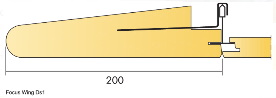 ECOPHON FOCUS WING                                                                                   Le système sera composé de dalles de plafond en laine de verre type Ecophon Focus Wing ép. 50mm en dimensions 600x200mm ou 1200x200mm. Ce système s’installera en périphérie des plafonds suspendus flottants réalisés en Ecophon Focus™ Ds ou Focus DG ou Focus E, en forme d'aile d’avion pour les plafonds suspendus en unités flottantes. Le système breveté sera composé des éléments Ecophon Focus™ Wing droits et angles à 90°, et d'un système d’ossatures Connect™ T24 acier galvanisé revêtu.Le système sera d’un poids d’1 kg/m. La face apparente sera traitée avec un revêtement lisse et homogène Akutex™ FT : une peinture nano poreuse à l’eau. Le montage bord à bord donnera au plafond un aspect lisse avec une rainure discrète entre les dalles. Les bords seront peints.Installation : Le système devra être mis en œuvre selon le schéma de montage M143 (bord E) ou M209 (bord Ds). Les dalles ne seront pas démontables.Apparence visuelle : Blanc : Le code couleur NCS le plus proche de la face apparente sera S 0500-N. La réflexion à la lumière sera de 85%. Le niveau de brillance devra être < 1.Sécurité incendie : Les dalles auront une classe de réaction au feu A2-s1, d0 selon la norme EN 13501-1. Le système de suspension sera classé A1. La dalle en laine de verre sera testée et classée non combustible selon la norme EN ISO 1182.Stabilité mécanique : Les dalles devront rester 100% stable dans des environnements pouvant atteindre 70% d’humidité relative à une température de 25°C . Elles seront testées suivant la norme EN 13964 :2014, Annexe F.Qualité de l’air intérieur et bien-être : Les dalles bénéficieront du niveau d’émission de substances volatiles dans l’air intérieur (Arrêté du 19 avril 2011), de classe A+. Elles seront certifiées M1 selon le label finlandais pour l’ambiance climatique intérieure. Les dalles seront dépourvues de substances préoccupantes (SVHC) supérieures à 100 ppm, tel que définie par le règlement européen REACH (n°1907/2006).Circularité : Le minimum de contenu post recyclé des dalles devra être de 58%. Les dalles seront 100% recyclables.Marquage CE : Le système sera marqué CE, selon la norme harmonisée EN 13964 :2014 (plafonds suspendus, exigences et méthodes d’essais) incluant une déclaration de performance (Dop).Entretien : La dalle pourra être époussetée à l’air comprimé ou dépoussiérée à l'aspirateur quotidiennement et / ou nettoyée avec un chiffon humide une fois par semaine.